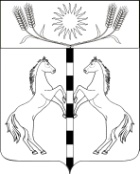 РЕШЕНИЕСОВЕТА КАНЕЛОВСКОГО  СЕЛЬСКОГО ПОСЕЛЕНИЯ СТАРОМИНСКОГО РАЙОНАот 22.12.2017                                                                                             № 32.20ст-ца КанеловскаяО внесении изменения в решение Совета администрации Канеловского сельского поселения от 27.04.2016 № 16.5 «Об утверждении Положения о порядке представления сведений о доходах, расходах, об имуществе и обязательствах имущественного характера гражданами Российской Федерации, претендующими на замещение муниципальных должностей, и лицами, замещающими муниципальные должности  в органах местного самоуправления муниципального образования Канеловское сельское поселение Староминского района»Рассмотрев протест прокурора Староминского района от 05.12.2017 года № 7-04-2017/41247, в соответствии с Федеральным законом от 25 декабря 2008 года № 273-ФЗ «О противодействии коррупции», Федеральным законом от 06 октября 2003 года № 131-ФЗ «Об общих принципах организации местного самоуправления в Российской Федерации», Законом Краснодарского края от 25.07.2017 года  № 3655-КЗ «О порядке представления гражданами, претендующими на замещение муниципальных должностей, и лицами, замещающими муниципальные должности, сведений о своих доходах, расходах, об имуществе и обязательствах имущественного характера, а также о доходах, расходах, об имуществе и обязательствах имущественного характера своих супруг (супругов) и несовершеннолетних детей», руководствуясь статьёй 26 Устава Канеловского сельского поселения Староминского района Совет Канеловского сельского поселения Староминского района,  р е ш и л:1. Внести в решение Совета администрации Канеловского сельского поселения от 27.04.2016 № 16.5 «Об утверждении Положения о порядке представления сведений о доходах, расходах, об имуществе и обязательствах имущественного характера гражданами Российской Федерации, претендующими на замещение муниципальных должностей, и лицами, замещающими муниципальные должности  в органах местного самоуправления муниципального образования Канеловское сельское поселение Староминского района» (далее – Решение) следующие изменения и дополнения:-  п. 7 изложить в следующей редакции:Сведения о доходах, расходах, об имуществе и обязательствах имущественного характера представляются гражданами, претендующими на замещение муниципальных должностей, и лицами, замещающими муниципальные должности, в орган Краснодарского края по профилактике коррупционных и иных правонарушений.- Пункт 12 изложить в следующей редакцииПроверка достоверности и полноты сведений о доходах, об имуществе и обязательствах имущественного характера, представленных в соответствии с настоящим Положением гражданином, претендующим на замещение муниципальной должности, равно как и проверка достоверности и полноты сведений о доходах, об имуществе и обязательствах имущественного характера, представленных лицом, замещающим муниципальную должность, исполнения ими обязанностей, установленных Федеральным законом от 25 декабря 2008 года  № 273-ФЗ "О противодействии коррупции" и другими нормативными правовыми актами Российской Федерации, осуществляется в порядке, установленном Законом Краснодарского края от 25.07.2017 №3653-КЗ  «О порядке осуществления проверки достоверности и полноты сведений о доходах, расходах, об имуществе и обязательствах имущественного характера, представляемых гражданами, претендующими на замещение муниципальных должностей, и лицами, замещающими муниципальные должности».- Пункт 13 изложить в следующей редакции:Контроль за расходами лиц, замещающих муниципальные должности, в том числе проверка достоверности и полноты предоставленных ими сведений, осуществляется в порядке, определенном Законом Краснодарского края от 25.07.2017 №3653-КЗ  «О порядке осуществления проверки достоверности и полноты сведений о доходах, расходах, об имуществе и обязательствах имущественного характера, представляемых гражданами, претендующими на замещение муниципальных должностей, и лицами, замещающими муниципальные должности».2. Контроль  за	выполнением настоящего решения оставляю	за собой.3.Настоящее решение вступает в силу со дня его обнародования.Глава Канеловского сельского поселенияСтароминского района                                                                       Л.Г. Индыло